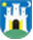   G R A D  Z A G R E BPRIJAVNICAza dodjelu jednokratne potpore Grada Zagreba samostalnim umjetnicima radi ublažavanja negativnih posljedica uzrokovanih koronavirusom Sars-CoV-2 (COVID-19)1. Opći podaci o podnositelju prijave 2. Status podnositelja prijave (molimo zaokružiti slovo s obzirom na Vaš status)Samostalni umjetnik koji profesionalno obavlja samostalnu umjetničku djelatnost Mladi samostalni umjetnik do 30 godina starostiPrilog 1 Ovime ja, ______________________ (ime i prezime), _________________ (adresa),  _______________ (OIB), pod punom kaznenom i materijalnom odgovornošću dajem sljedeću IZJAVUNa dan potpisivanja ove Izjave ne primam dohodak od nesamostalnog rada    -      nisam redovan student ili umirovljeniknisam dioničar trgovačkog društva ili vlasnik udjela u temeljnom kapitalu trgovačkog društva ili vlasnik obrtanemam dugovanja prema proračunu Grada Zagreba i prema državnom proračunuVlastoručnim potpisom potvrđujem točnost navoda danih u ovoj Izjavi.Mjesto i datum                                                                                            Potpis podnositelja  ____________________________                                      ____________________________Prilog 2                    Grad Zagreb 	Grad Zagreb 	 	Ured gradonačelnika 	Trg Stjepana Radića 1 	 	Trg Stjepana Radića 1, 	10 000 Zagreb 	e-mail:szop@zagreb.hr; tel: 6101030 	(kontakt podaci voditelja obrade) 	 	(kontakt podaci službenika za zaštitu podataka) Svrha prikupljanja podataka: Prijava na javni poziv za dodjelu jednokratne potpore samostalnim umjetnicimaSvrha i pravna osnova obrade: Zakon o porezu na dohodak, Zakon o doprinosima, Zakon o PDV-u i Opći porezni zakonPrimatelj/kategorija primatelja osobnih podataka: MFIN Porezna uprava, HZMO, HZZO Vremenski rok pohrane osobnih podataka:  Potvrda o isplaćenom primitku, dohotku, uplaćenom doprinosu, porezu na dohodak i prirezu - 11 godina   Analitičke kartice primatelja drugog dohotka – trajno IME I PREZIME:  ________________________________________________________________________________ DATUM I GODINA ROĐENJA: ____________________________________________________________________ OIB:  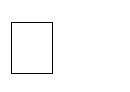 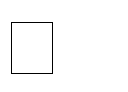 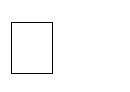 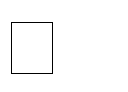 ADRESA PREBIVALIŠTA / UOBIČAJENOG BORAVIŠTA:  Mjesto: ________________________________      Poštanski ured:______________________________  Ulica: _________________________________      Kućni broj: _________________________________  Broj telefona: ___________________________      Broj mobitela: _______________________________ PODACI O IBAN-u TRANSAKCIJSKOG RAČUNA: Puni naziv banke: ____________________________________________________________________________________ IBAN: HR 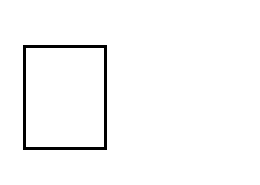 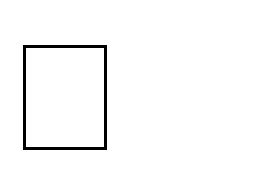 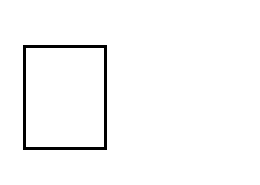 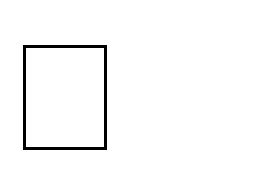 (priložiti presliku ugovora o žiro-računu/presliku dijela izvoda gdje je vidljiv IBAN žiro-računa/Potvrdu Banke)  (Priložiti potvrdu Porezne uprave da li je upisan u RPO)    Napomena: Ukoliko ne dostavite tražene osobne podatke neće se obračunati, obustaviti i uplatiti zakonska javna davanja niti izvršiti uplatu neto naknade na vaš IBAN. Dani osobni podaci neće se obrađivati na način koji nije u skladu sa svrhom prikupljanja istih.   	                                                                                                        	 	Potpis primatelja naknade Mjesto i datum:	______________________________                             ________________________________					 _ _ _ _ _ _ _ _ _ _ _ _ _ _ _ _ _ _ _ _ _ _ _ _ _ _ _ _ _ _ _ _ _ _ _ _ _ _ _ _ _ _ _ _ _ _ _ _ _ _ Napomena: Dolje navedene podatke ispunjava nadležno tijelo.Gradski ured za kulturu, Draškovićeva 25, 10000 Zagreb(naziv i adresa gradskog upravnog tijela) Mjesto i datum: _________________________ 	Proslijedio na obradu: _____________________________________                                                                                             (čitko ispisati ime i prezime službenika gradskog upravnog tijela) Napomena: ____________________________________________________________________________________________________ * Za sve dodatne informacije obratite se na kontakt:    ___________________________                        __________________                                                                                  (ime i prezime službenika za kontakt)                     	  (telefon) Obavezno priložiti – prema redu kako je navedeno:uvjerenje o prebivalištu ili boravištu na području grada Zagreba (minimalno 1 godinu prije dana objave Javnog poziva), ne starije od 30 dana od dana objave ovog pozivapreslika osobne iskaznice,potvrda  Hrvatske zajednice samostalnih umjetnika o profesionalnom obavljanju samostalne umjetničke djelatnosti, započeto najkasnije 1. prosinca 2020.,potvrda o članstvu u umjetničkoj strukovnoj udruzi započeto najkasnije 1. srpnja 2020., (za mlade samostalne umjetnike do 30 godina starosti),presliku potvrde nadležne porezne uprave Ministarstva financija iz koje je vidljivo nepostojanje poreznog duga, ne starije od 30 dana od dana objave ovog poziva,preslika potvrde banke o otvorenom žiro računu,vlastoručno potpisana izjava da prijavitelj ne prima dohodak od nesamostalnog rada, da nije redovni student ili umirovljenik, da nije dioničar trgovačkog društva ili vlasnik udjela u temeljnom kapitalu trgovačkog društva ili vlasnik obrta, da nema dugovanja prema proračunu Grada Zagreba (prilog 1 uz Prijavnicu),vlastoručno potpisani obrazac primatelja drugog dohotka (prilog 2 uz Prijavnicu).IME I PREZIMEULICA I KUĆNI BROJMJESTO I POŠTANSKI BROJPODRUČJE UMJETNIČKOG STVARALAŠTVATELEFON/MOBITELADRESA E-POŠTE6. OSIGURAN U II. MIROVINSKOM STUPU: 	 	 	 	DA NE 7. U SUSTAVU POREZA NA DODANU VRIJEDNOST (PDV-a): 	 	DA (Priložiti potvrdu Porezne uprave da li je u sustavu PDV-a )  NE OBVEZNIK SAMOSTALNOG VOĐENJA POSLOVNIH KNJIGA 	TE SAMOSTALNOG PLAĆANJA DOPRINOSA 	 	   	DA NE 